Name: ___________________________________________     Period: __________ Number: _________4.1b Notes – Linear Function or Not?Comparing Graphs: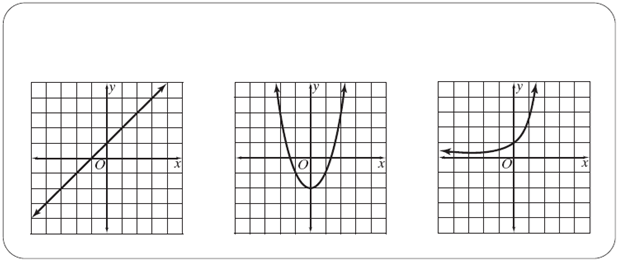 Look at equations and tables:How to tell if a function is linear:Decide if each of the examples represents a linear function.  Just say YES or NO and give a little reason why.TableGraphEquation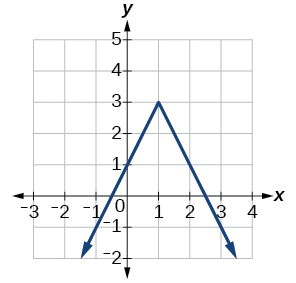 